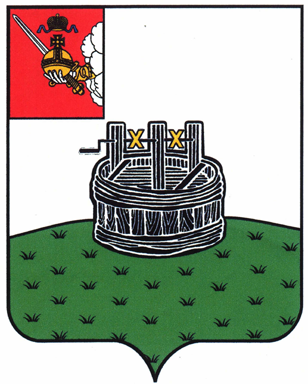 ГЛАВА ГРЯЗОВЕЦКОГО МУНИЦИПАЛЬНОГО ОКРУГАП О С Т А Н О В Л Е Н И Е                                г. Грязовец  О поощренииВ соответствии с Положением о Почетной грамоте главы Грязовецкого муниципального округа, Благодарности главы Грязовецкого муниципального округа, Благодарственном письме главы Грязовецкого муниципального округа и ценном подарке от имени главы Грязовецкого муниципального округа, утвержденным постановлением главы Грязовецкого муниципального округа от 10.11.2022 № 259 «О поощрениях главы Грязовецкого муниципального округа», рассмотрев представленные документы ПОСТАНОВЛЯЮ:Объявить Благодарность главы Грязовецкого муниципального округа за вклад в улучшение деятельности учреждения, неравнодушное отношение к делу и многолетний добросовестный труд в Грязовецком муниципальном округе МОЛИНОЙ Любови Николаевне, уборщику служебных помещений районной больницы поселка Вохтога бюджетного учреждения здравоохранения Вологодской области «Грязовецкая центральная районная больница». Глава Грязовецкого муниципального округа                                               С.А. Фёкличев03.07.2023№   193